Modelo para elaboração do Plano IndividualHierarquia do cadastramento dos Planos:Plano Estratégico da Unidade de Administração (Pró-reitoria, Centro, Superintendência…)⤷ Plano Gerencial da Unidade de Localização (Diretoria, Coordenadoria, Divisão)⤷ Processos de trabalho (+ vínculo ao Plano Estratégico) 	⤷ Atividades (+ Complexidade)		⤷ Entregas			⤷ Plano individual de TrabalhoDefinição da modalidade de trabalho do servidor(    ) Presencial(    ) Teletrabalho parcial - híbrido(    ) Teletrabalho integralDefinição do horário de trabalho* Para cadastro apenas da modalidade teletrabalho (parcial ou total). Não é o horário de trabalho do servidor em teletrabalho. É um horário para que o setor em que ele trabalha possa entrar em contato.Cadastro das entregas do servidor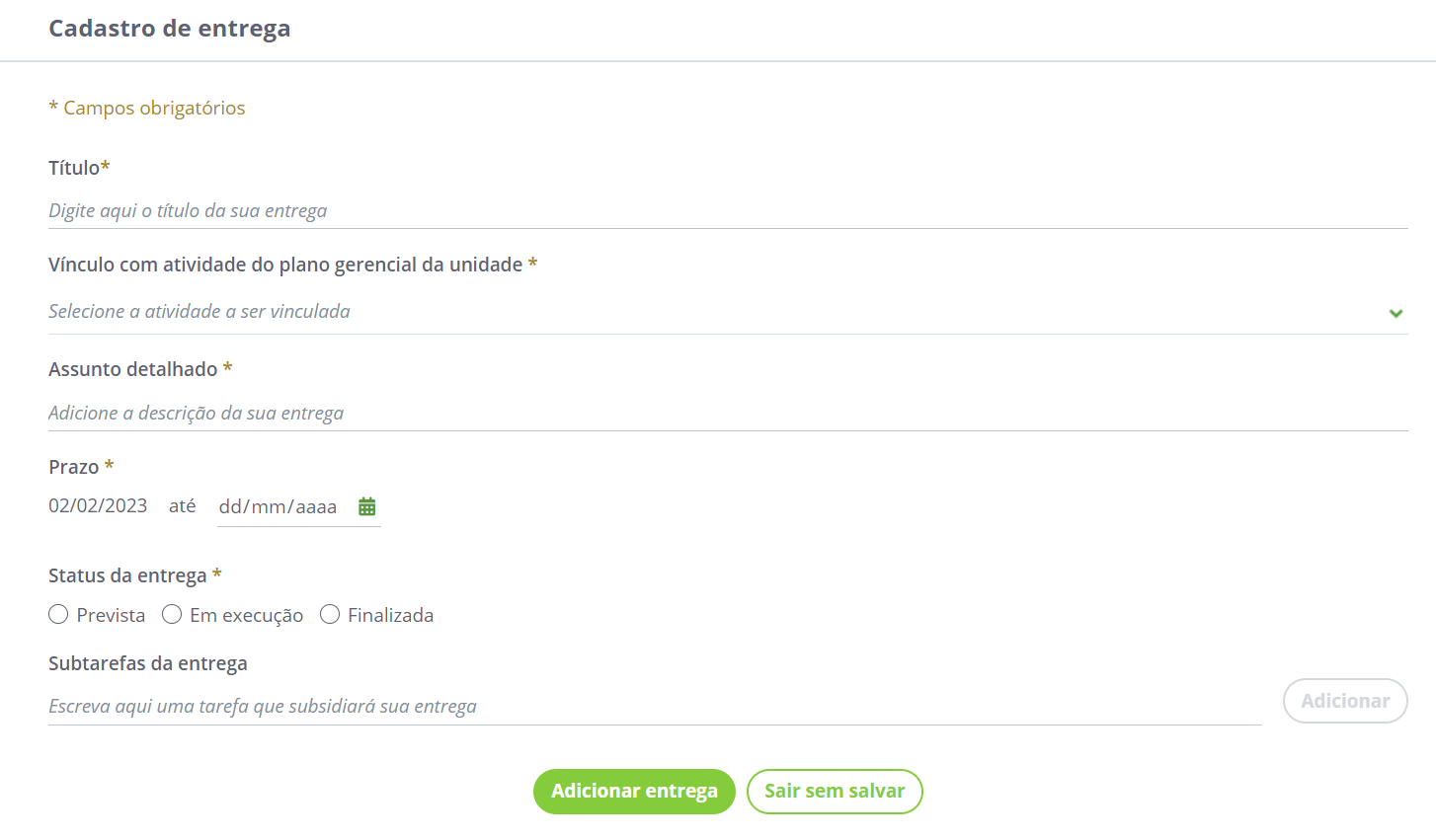 Definidos os processos e as atividades, é possível cadastrar as entregas conforme tela. Cada entrega estará associada a uma atividade, que por sua vez é associada a um processo.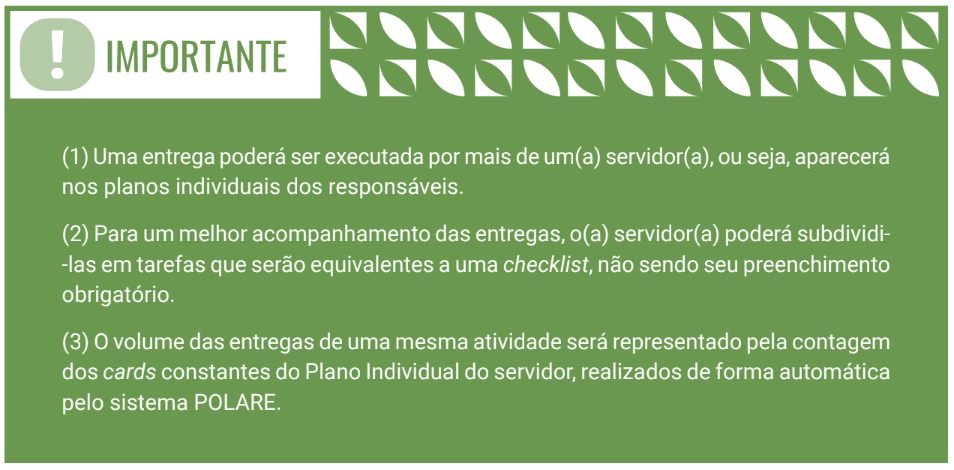 SegundaTerçaQuartaQuintaSextaSábadoDomingoManhãTardeNoiteDisponibilidade para contato*